Чебурашка из пластилинаЦель: закрепление у ребенка усвоенные ранее приемы лепки.Слепить Чебурашку из базовых форм совсем не сложно. В любом случае он будет узнаваем, даже если вы слепите его из ярко-красного пластилина. Но чтобы он был похож на героя мультфильма, надо учесть несколько особенностей.

1. Голова Чебурашки больше, чем его туловище.

2. Голова у него не круглая, а больше похожа на скругленный кирпичик.

3. Уши по величине даже чуть больше головы.

4. Пальцев на лапках у него не пять, а четыре.

5. Вопросом о том, какой у Чебурашки хвост, можно тестировать внимательность чтения. Несмотря на абсолютную узнаваемость героя книги и мультфильма, почти никто не может сходу сказать, какой у него хвост. В мультфильме Чебурашка поворачивается спиной всего несколько раз. Однако в книге в «Предисловии, которое можно и не читать» написано, что хвост у него «маленький и пушистый, какой обычно бывает у маленьких медвежат».

Сначала подготовьте из коричневого пластилина все детали с учетом вышесказанного.Возьмите на себя ответственность за пропорции и разделите пластилин на соответствующие части.Разделите пластилин на 4 примерно равных части.Возьмите две из них, от одной отделите пятую часть и присоедините к другой. Из большего куска будет голова, а из меньшего туловище.Дальше от одной из частей отщипните маленьких кусочек для хвоста, а оставшееся разделите на две ноги.Еще одну часть разделите снова на 4: две на руки и две на уши. Объясните ребенку, какую форму надо придать каждому кусочку.
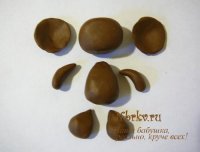 У Чебурашки очень
нестандартные пропорции.

На мордочку и грудку налепите плоские детали из светло-коричневого пластилина.
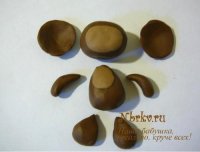 Грудку и мордочку
из светло-коричневого пластилина
можно просто налепить на детали.


Глаза у Чебурашки довольно большие. По книге желтые, а по мультфильму черные.Большинство детей представляют его все же с черными глазами. Глаза лучше слепить отдельно и аккуратно поместить на мордочку, предварительно наметив место.Брови – маленькие овальные коричневые.Глаза будут выглядеть более озорными, если на черных зрачках белым пластилином изобразить блики.
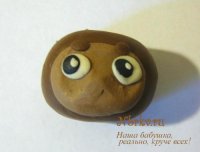 Глаза лучше подготовить заранее,
а работая с ребенком
просто прикрепить их.

Нос у Чебурашки коричневый треугольный, рот тоже в большинстве кадров треугольной формы.
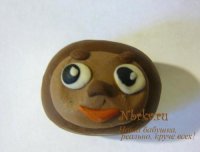 Нос и рот у Чебурашки
треугольной формы.

Если сомневаетесь, что мордочка получится с первого раза, сделайте несколько заготовок для голов, и потом выберите лучшую. Можно мордочку нарисовать на бумаге и прилепить. Выбирая способ, ориентируйтесь на возраст ребенка.

Пальчики сделайте из маленьких кусочков черного пластилина. Можно обойтись и без них, но они выполняются не очень сложно, а фигурка в целом существенно выигрывает.
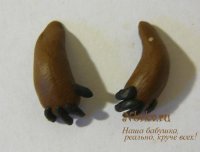 Пальчики делаем из маленьких
кусочков черного пластилина

Так как у нас планируется пять героев мультфильма, то можно будет со временем создавать различные композиции с их участием. Поэтому желательно, чтобы Чебурашка мог вращать головой. Для этого голову насаживаем на кусочек зубочистки. Места, где будут соединяться голова и туловище прокрашиваем бесцветным лаком для ногтей или клеем ПВА. Покрытие будет незаметно, когда высохнет, а голову можно будет легко поворачивать относительно туловища.
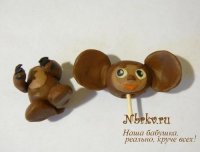 Чтобы голова легко вращалась,
наденьте ее на зубочистку,
а места соединение обработайте
прозрачным лаком и дайте подсохнуть

Теперь соединяем все детали между собой. Вот тут-то и понадобился хвост! Для устойчивости. Без хвоста Чебурашка полностью оправдывал свое имя, то есть все время чебурахался на спину. А так слегка опирается на небольшой хвостик и, ничего себе, стоит.
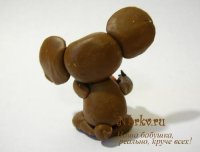 Хвост Чебурашке нужен для опоры и равновесия.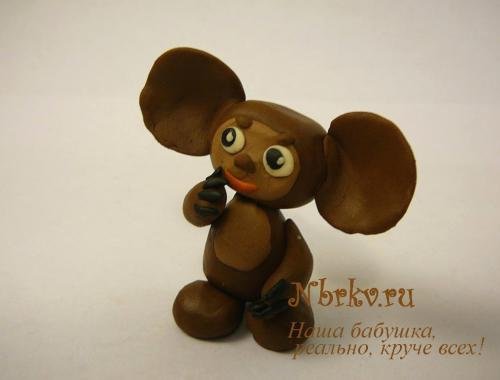 